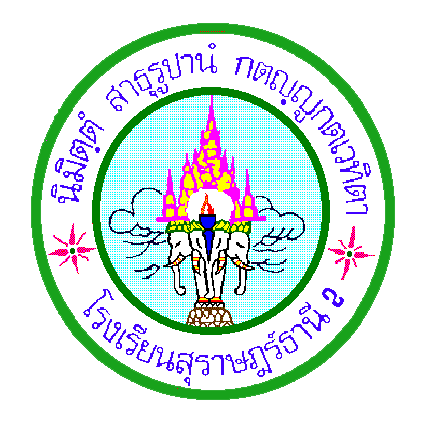 รายงานผลการจัดกิจกรรมตามแผนปฏิบัติการประจำปีการศึกษา  2560 ชื่อโครงการ	โรงเรียนวีถีพุทธชั้นนำชื่อกิจกรรม	อบรมวิธีการดำเนินงานโรงเรียนวิถีพุธและปฏิบัติธรรมวิปัสสนาจารย์     กลุ่มบริหารวิชาการ   ลงชื่อ..... พยงค์  วิภาคหัตถกิจ......  ผู้รับผิดชอบกิจกรรม              (นางพยงค์  วิภาคหัตถกิจ)คำนำ	รายงานผลการจัดกิจกรรมตามโครงการโรงเรียนวีถีพุทธชั้นนำตามแผนปฏิบัติการประจำปีการศึกษา  2559  ซึ่งดำเนินการโดยกลุ่มบริหารงานวิชาการ เป็นกิจกรรมที่สอดคล้องกับมาตรฐานคุณภาพการศึกษาโรงเรียนมาตรฐานที่2 , 4  ตัวชี้วัดที่2.1-2.5 และ 4.1-4.2	โดยมีวัตถุประสงค์ของกิจกรรม  เพื่อให้ครูทุกคนได้รับการพัฒนาตนเองตามหลักไตรสิกขาเป็นแบบอย่างทีดีในการปฏิบัติงานทั้งด้านความรู้ คุณธรรม เป็นกัลยาณมิตรต่อศิษย์ ศรัทธาและปฏิบัติตนตามหลักธรรมและละเลิกอบายมุขครูสามารถจัดกระบวนการเรียนรู้ โดยนำหลักพุทธธรรม  สู่กลุ่มสาระการเรียนรู้ 8 กลุ่มสาระและกิจกรรมพัฒนาผู้เรียนอย่างหลากหลายนักเรียนสามารถนำหลักธรรม ไปใช้ในชีวิตประจำวัน ได้อย่างถูกต้องเหมาะสมนักเรียนได้รับการพัฒนา โดยยึดแบบไตรสิกขา คือ ศีล สมาธิ ปัญญา เพื่อพัฒนากาย ความประพฤติ และปัญญาจัดบรรยากาศทางกายภาพ  เอื้อต่อการเรียนรู้ “วิถีพุทธ”จัดกิจกรรมนักเรียน ส่งเสริมพัฒนา สนับสนุน ให้ผู้เรียน ตระหนัก และเห็นคุณค่าในหลักพุทธธรรม ชาติ  ศาสนา  และพระมหากษัตริย์	โครงการโรงเรียนวีถีพุทธชั้นนำนับเป็นกิจกรรมที่มีประโยชน์ต่อครู บุคลากรทางการศึกษา และนักเรียนโรงเรียนสุราษฎร์ธานี ๒ การดำเนินกิจกรรมนี้ได้รับความร่วมมือจากครูแกนนำและนักเรียนทุกคนเป็นอย่างดีกิจกรรมนี้ดำเนินการตั้งแต่เดือนพฤษภาคม 2559 และเสร็จสิ้นการดำเนินงานแล้วคณะผู้รับผิดชอบจึงจัดทำรายงานผลการจัดกิจกรรมต่อผู้เกี่ยวข้องและสถานศึกษา  ดังรายละเอียดที่ปรากฏในข้อมูลรายงานผลการจัดกิจกรรมตามโครงการโรงเรียนวีถีพุทธชั้นนำคณะผู้จัดทำสารบัญ											หน้าคำนำ											กสารบัญ											ข	ชื่อโครงการ									1	ชื่อกิจกรรม									1	งบประมาณที่ตั้งไว้								1วัตถุประสงค์ของกิจกรรม/โครงการ						1เป้าหมาย									1ผลการดำเนินกิจกรรมในภาพรวม							2ผลการดำเนินกิจกรรมเกี่ยวกับความเหมาะสมด้านปัจจัยสนับสนุน  (Input )						2ด้านกระบวนการ  (Process )						2และด้านผลผลิต ( Product )						3จุดเด่นจุดด้อย  สิ่งที่ต้องปรับปรุงแก้ไข						3ข้อเสนอแนะในการดำเนินการต่อไป						3สรุปผลการจัดกิจกรรมในปีต่อไป							3ภาคผนวก	ภาพประกอบ									5-6แบบรายงานผลการจัดกิจกรรมตามแผนปฏิบัติการ ประจำปีการศึกษา 2560โรงเรียนสุราษฎร์ธานี  ๒    สำนักงานเขตพื้นที่การศึกษามัธยมศึกษา  เขต  11กลุ่มบริหารงานวิชาการ งานโรงเรียนวิถีพุทธชั้นนำ ชื่อโครงการโรงเรียนวีถีพุทธชั้นนำชื่อหัวหน้าโครงการนางพยงค์  วิภาคหัตถกิจชื่อกิจกรรม อบรมวิธีการดำเนินงานโรงเรียนวิถีพุธและปฏิบัติธรรมวิปัสสนาจารย์ชื่อผู้รับผิดชอบกิจกรรม	1)    นางพยงค์  วิภาคหัตถกิจนางจันทนา  วิชัยดิษฐ์นางสาวนิตยาพร  เนตรรุ่งงบประมาณที่ตั้งไว้ 133,000บาท ใช้จริง 53,388.70  บาท  คิดเป็นร้อยละ  40.14 วัตถุประสงค์ของกิจกรรม .1ครูทุกคนได้รับการพัฒนาตนเองตามหลักไตรสิกขาเป็นแบบอย่างที่ในการปฏิบัติงาทั้งด้านความรู้คุณธรรมเป็นกัลยาณมิตรต่อศิษย์ศรัทธาและปฏิบัติตนตามหลักธรรมและละเลิกอบายมุข2. ครูสามารถจัดกระบวนการเรียนรู้โดยนำหลักพุทธธรรมสู่กลุ่มสาระการเรียนรู้  8  กลุ่มสาระและกิจกรรมพัฒนาผู้เรียนอย่างหลากหลาย3. นักเรียนสามารถนำหลักธรรมไปใช้ในชีวิตประจำวันได้อย่างถูกต้องเหมาะสม4.นักเรียนได้รับการพัฒนาโดยยึดแบบไตรสิกขาคือศีลสมาธิปัญญาเพื่อพัฒนากาย ความประพฤติและปัญญา5.จัดบรรยากาศทางกายภาพเอื้อต่อการเรียนรู้“วิถีพุทธ”6.จัดกิจกรรมนักเรียนส่งเสริมพัฒนา สนับสนุนให้ผู้เรียนตระหนักและเห็นคุณค่าในหลักพุทธธรรมชาติศาสนาและพระมหากษัตริย์เป้าหมายของกิจกรรม เป้าหมายเชิงปริมาณ   1.นักเรียนที่มีคุณธรรม จริยธรรมและค่านิยมที่พึงประสงค์ อันเป็นไปตามอัตลักษณ์ของโรงเรียน คือ ว่า “คิดเป็นธรรม ทำเป็นธรรม แก้ปัญหาเป็นธรรม ” ร้อยละ 90 ขึ้นไป2.ร้อยละของบุคคลากรที่มีลักษณะอันเป็นไปตามอัตลักษณ์ของโรงเรียน คือ ว่า “คิดเป็นธรรม ทำเป็นธรรม แก้ปัญหาเป็นธรรม ” ร้อยละ 90ขึ้นไป	3. ครูผู้สอนได้รับการส่งเสริมการปฏิบัติธรรมในชีวิตประจำวันร้อยละ 90ขึ้นไป4. โครงการที่จัดขึ้นเพื่อตอบสนองการเป็นโรงเรียนวิถีพุทธมีความสำเร็จ ร้อยละ90ขึ้นไป5.2  เป้าหมายเชิงคุณภาพ	ผลการดำเนินโครงการโรงเรียนวิถีพุทธบรรลุตามอัตลักษณ์ของโรงเรียนสุราษฎร์ธานี ๒อยู่ในระดับดีขึ้นไปผลการดำเนินกิจกรรมในภาพรวมครูทุกคนได้รับการพัฒนาตนเองตามหลักไตรสิกขาเป็นแบบอย่างทีดีในการปฏิบัติงานทั้งด้านความรู้ คุณธรรม เป็นกัลยาณมิตรต่อศิษย์ ศรัทธาและปฏิบัติตนตามหลักธรรมและละเลิกอบายมุข สามารถจัดกระบวนการเรียนรู้ โดยนำหลักพุทธธรรม  สู่กลุ่มสาระการเรียนรู้ 8 กลุ่มสาระและจัดกิจกรรมพัฒนาผู้เรียนอย่างหลากหลาย นักเรียนสามารถนำหลักธรรม ไปใช้ในชีวิตประจำวันได้อย่างถูกต้องเหมาะสมได้รับการพัฒนา โดยยึดแบบไตรสิกขา คือ ศีล สมาธิ ปัญญา นักเรียนมีคุณธรรม จริยธรรมและค่านิยมที่พึงประสงค์ อันเป็นไปตามอัตลักษณ์ของโรงเรียน ตระหนัก และเห็นคุณค่าในหลักพุทธธรรม ชาติ  ศาสนา  และพระมหากษัตริย์6.1   ผลการดำเนินกิจกรรมเกี่ยวกับความเหมาะสมด้านปัจจัยสนับสนุน  (Input ) ด้านกระบวนการ  (Process )  และด้านผลผลิต ( Product )	6.2   จุดเด่น  คือ	- นักเรียนสามารถจัดกิจกรรมตามวันสำคัญทางศาสนาได้ 	- นักเรียนมีคุณธรรม จริยธรรม มีความซื่อสัตย์สุจริต - สามารถประกอบพิธีกรรมทางศาสนา นำความรู้ไปใช้ในชีวิตประจำวันได้	6.3  จุดด้อย 	- ไม่มีครูพระประจำในสถานศึกษา	-ไม่มีลานธรรมในการจัดกิจกรรม	- นักเรียนไม่ควรเปิดตำราอ่านบทสวดมนต์ ในการประกอบพิธี	6.4  สิ่งที่ต้องปรับปรุงแก้ไข   คือต้องสร้างจิตสำนึกของนักเรียนให้ตระหนักถึงความสำคัญของพระพุทธศาสนา7. ข้อเสนอแนะในการดำเนินการต่อไป	- ควรมีครูพระประจำโรงเรียน	- ควรมีผู้รับผิดชอบโครงการวิถีพุทธโดยตรง	- การจัดกิจกรรมทางพระพุทธศาสนาควรให้นักเรียนเป็นผู้ดำเนินการเต็มรูปแบบ8. สรุปผลการจัดกิจกรรมในปีต่อไป	ควรจัด			ไม่ควรจัดกิจกรรมที่สอดคล้องกับมาตรฐานคุณภาพการศึกษาโรงเรียน				ลงชื่อ      พยงค์  วิภาคหัตถกิจ       หัวหน้าโครงการ
				             (นางพยงค์  วิภาคหัตถกิจ)ภาคผนวกแบบสอบถามเกี่ยวกับความเหมาะสมด้านปัจจัยสนับสนุน  (Input )   ด้านกระบวนการ  (Process )  และด้านผลผลิต ( Product )ชื่อกิจกรรม อบรมวิธีการดำเนินงานโรงเรียนวิถีพุธและปฏิบัติธรรมวิปัสสนาจารย์คำชี้แจง   ให้ทำเครื่องหมาย    ลงใน  ช่องที่ตรงกับหมายเลขระดับ  5  4  3  2  หรือ  1  เพียงช่องเดียว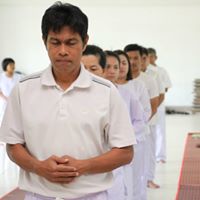 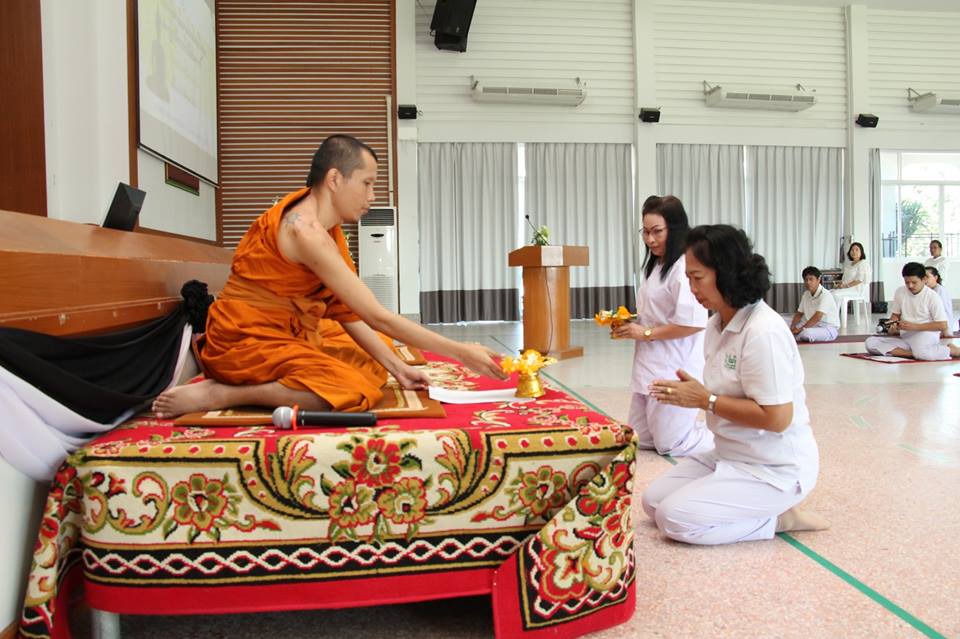 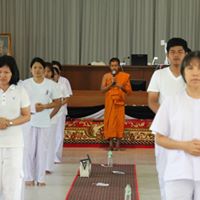 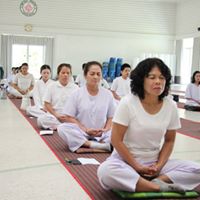 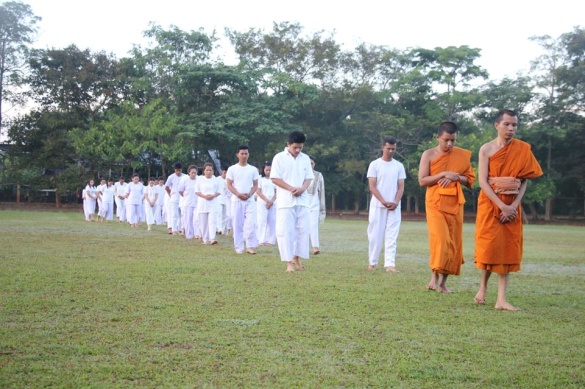 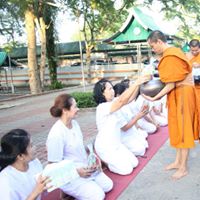 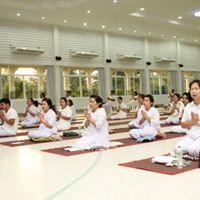 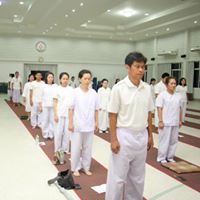 บันทึกความเห็นของหัวหน้าโครงการ  ทราบ	 			                ลงชื่อ        พยงค์  วิภาคหัตถกิจ    หัวหน้าโครงการ2)  ................................................................  	                             (นางพยงค์  วิภาคหัตถกิจ)       บันทึกความเห็นรองผู้อำนวยการ  (ในสายงาน)  1.  ทราบ2.  เห็นควรเสนอให้งานแผนงานและสารสนเทศทราบ               ลงชื่อ        จิตรอนงค์  คงแก้ว                                     ( นางจิตรอนงค์  คงแก้ว )               รองผู้อำนวยการกลุ่มบริหารวิชาการบันทึกความเห็นงานแผนงานและสารสนเทศ   เรียน     ผู้อำนวยการโรงเรียนสุราษฎร์ธานี ๒                  ( ผ่านรองผู้อำนวยการกลุ่มบริหารงบประมาณฯ )                 1)  เพื่อโปรดทราบ                         ลงชื่อ       ภัทรานิษฐ์     สินอุดม                                    ( นางภัทรานิษฐ์     สินอุดม )                         หัวหน้างานแผนงานและสารสนเทศบันทึกความเห็นรองผู้อำนวยการกลุ่มบริหารงบประมาณฯ1.  ทราบ2.  เห็นควรเสนอให้งานแผนงานและสารสนเทศทราบ             ลงชื่อ         สมปราชญ์   เหล็กกล้า                           ( นายสมปราชญ์   เหล็กกล้า  )    รองผู้อำนวยการกลุ่มบริหารงบประมาณและงานบุคคล บันทึกความคิดเห็นผู้อำนวยการโรงเรียน1.  ทราบ2.  ขอบคุณผู้ดำเนินการกิจกรรม                ลงชื่อ           สมยศ     กระจ่างแจ้ง                 ( นายสมยศ     กระจ่างแจ้ง )	   ผู้อำนวยการโรงเรียนสุราษฎร์ธานี  ๒ข้อรายการประเมินค่าเฉลี่ย()ค่าเฉลี่ย()ค่าเบี่ยงเบนมาตรฐาน(S.D.)ระดับความเหมาะสมด้านปัจจัยสนับสนุนกิจกรรม  (Input )ด้านปัจจัยสนับสนุนกิจกรรม  (Input )ด้านปัจจัยสนับสนุนกิจกรรม  (Input )ด้านปัจจัยสนับสนุนกิจกรรม  (Input )ด้านปัจจัยสนับสนุนกิจกรรม  (Input )ด้านปัจจัยสนับสนุนกิจกรรม  (Input )1ความเหมาะสมของงบประมาณที่ได้รับ4.174.170.72มาก2วัสดุอุปกรณ์ เครื่องมือเครื่องใช้ในการดำเนินงาน4.424.420.51มาก3สถานที่/การจัดบรรยากาศในการดำเนินงาน4.674.670.49มากที่สุด4อื่นๆ (ระบุ)----ด้านกระบวนการจัดกิจกรรม(Process )ด้านกระบวนการจัดกิจกรรม(Process )ด้านกระบวนการจัดกิจกรรม(Process )ด้านกระบวนการจัดกิจกรรม(Process )ด้านกระบวนการจัดกิจกรรม(Process )ด้านกระบวนการจัดกิจกรรม(Process )1มีคำสั่งปฏิบัติหน้าที่ครบถ้วนมีคำสั่งปฏิบัติหน้าที่ครบถ้วน4.500.52มากที่สุด2มีการประชุม  ชี้แจง  ทำความเข้าใจแก่คณะทำงานก่อนดำเนินกิจกรรมมีการประชุม  ชี้แจง  ทำความเข้าใจแก่คณะทำงานก่อนดำเนินกิจกรรม4.250.45มากที่สุด3มีการวางแผนการดำเนินกิจกรรมอย่างเป็นขั้นตอน  PDCAมีการวางแผนการดำเนินกิจกรรมอย่างเป็นขั้นตอน  PDCA4.420.51มากที่สุด4จัดกิจกรรมในช่วงเวลาที่กำหนดจัดกิจกรรมในช่วงเวลาที่กำหนด4.500.52มากที่สุด5มีการกำกับ  ติดตาม  และประเมินผลที่ชัดเจนมีการกำกับ  ติดตาม  และประเมินผลที่ชัดเจน4.500.52มากข้อรายการประเมินรายการประเมินระดับคุณภาพ/ ร้อยละระดับคุณภาพ/ ร้อยละหมายเหตุด้านผลผลิตของกิจกรรม(Process )ด้านผลผลิตของกิจกรรม(Process )ด้านผลผลิตของกิจกรรม(Process )ด้านผลผลิตของกิจกรรม(Process )ด้านผลผลิตของกิจกรรม(Process )ด้านผลผลิตของกิจกรรม(Process )1บรรลุตามวัตถุประสงค์บรรลุตามวัตถุประสงค์8787-2บรรลุตามเป้าหมายบรรลุตามเป้าหมาย9595-3ความพึงพอใจของผู้เกี่ยวข้องความพึงพอใจของผู้เกี่ยวข้อง8080-4อื่นๆ (ระบุ)อื่นๆ (ระบุ)---รวมรวมรวม87.3387.33-ที่รายการระดับความเหมาะสมระดับความเหมาะสมระดับความเหมาะสมระดับความเหมาะสมระดับความเหมาะสมที่รายการ54321         ความพร้อมด้านปัจจัยสนับสนุนกิจกรรม  ( Input )         ความพร้อมด้านปัจจัยสนับสนุนกิจกรรม  ( Input )         ความพร้อมด้านปัจจัยสนับสนุนกิจกรรม  ( Input )         ความพร้อมด้านปัจจัยสนับสนุนกิจกรรม  ( Input )         ความพร้อมด้านปัจจัยสนับสนุนกิจกรรม  ( Input )         ความพร้อมด้านปัจจัยสนับสนุนกิจกรรม  ( Input )         ความพร้อมด้านปัจจัยสนับสนุนกิจกรรม  ( Input )1ความเหมาะสมของงบประมาณที่ได้รับ2วัสดุอุปกรณ์ เครื่องมือเครื่องใช้ในการดำเนินงาน3สถานที่/การจัดบรรยากาศในการดำเนินงาน4อื่นๆ  (ระบุ)องค์กรภายนอก          ความเหมาะสมด้านกระบวนการจัดกิจกรรม  (Process )          ความเหมาะสมด้านกระบวนการจัดกิจกรรม  (Process )          ความเหมาะสมด้านกระบวนการจัดกิจกรรม  (Process )          ความเหมาะสมด้านกระบวนการจัดกิจกรรม  (Process )          ความเหมาะสมด้านกระบวนการจัดกิจกรรม  (Process )          ความเหมาะสมด้านกระบวนการจัดกิจกรรม  (Process )          ความเหมาะสมด้านกระบวนการจัดกิจกรรม  (Process )1มีคำสั่งปฏิบัติหน้าที่ครบถ้วน 2มีการประชุม / ชี้แจง / ทำความเข้าใจแก่คณะทำงานก่อนดำเนินกิจกรรม3มีการวางแผนการดำเนินกิจกรรมอย่างเป็นขั้นตอน  ( PDCA)4จัดกิจกรรมในช่วงเวลาที่กำหนด5มีการกำกับ  ติดตาม  และประเมินผลที่ชัดเจน6อื่นๆ  (ระบุ)กระบวนการTKOPARในการจัดกิจกรรมทำดี4 ด้านที่รายการประเมินระดับคุณภาพ/ ร้อยละระดับคุณภาพ/ ร้อยละระดับคุณภาพ/ ร้อยละระดับคุณภาพ/ ร้อยละที่รายการประเมินด้านผลผลิตของกิจกรรม  (Process )ด้านผลผลิตของกิจกรรม  (Process )1บรรลุตามวัตถุประสงค์2บรรลุตามเป้าหมาย3ความพึงพอใจของผู้เกี่ยวข้อง4อื่นๆ  (ระบุ)รวมรวม